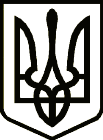 УКРАЇНАСРІБНЯНСЬКА СЕЛИЩНА РАДАЧЕРНІГІВСЬКОЇ ОБЛАСТІРІШЕННЯ(тридцять третя сесія сьомого скликання)27 серпня 2020 року     								смт. СрібнеПро створення Молодіжної  радипри Срібнянській селищній радіЗ метою координації питань соціального становлення та розвитку молоді, надання підтримки молодіжним та дитячим громадським об’єднанням для виконання програм та заходів стосовно дітей та молоді, посилення впливу молоді на життя територіальної громади шляхом розвитку конструктивної взаємодії молоді з органами місцевого самоврядування, керуючись ст. ст. 42, 59 Закону України «Про місцеве самоврядування в Україні», Срібнянська селищна рада вирішила:1. Створити Молодіжну раду при Срібнянській селищній раді Чернігівської області. 2.Затвердити Положення про Молодіжну раду при Срібнянській селищній раді Чернігівської області (додаток 1). 3. Затвердити склад Молодіжної ради при Срібнянській селищній раді Чернігівської області (додаток 2). 4. Відділу освіти, сім’ї, молоді та спорту Срібнянської селищної ради селищної ради Чернігівської області здійснити організаційне забезпечення діяльності Молодіжної ради. Секретар  ради                			    І. МАРТИНЮК                                                                             Додаток 1                                                    ЗАТВЕРДЖЕНО                                                         рішенням тридцять                                                                  сесії сьомого скликання                                                                          Срібнянської селищної ради                                                                                                                                          від  серпня 2020 рокуПОЛОЖЕННЯ
про  Молодіжну раду при Срібнянській селищній раді Чернігівської області1. ЗАГАЛЬНІ ПОЛОЖЕННЯ1.1. Молодіжна рада при Срібнянській селищній раді Чернігівської області  (далі – Молодіжна рада) є консультативно-дорадчим органом, створеним для здійснення координації заходів, пов’язаних із забезпеченням проведення консультацій з громадськістю з питань формування та реалізації молодіжної політики, сприяння участі молоді населених пунктів Срібнянської селищної  ради  у формуванні та реалізації молодіжної політики громади в усіх сферах життя молоді, координації спільної діяльності молодіжних громадських організацій, інститутів громадянського суспільства та органів місцевого самоврядування, що займаються реалізацією молодіжної політики та активізації участі молоді у політичному, соціальному та економічному житті громади.1.2. Молодіжна рада у своїй діяльності керується Конституцією України, переглянутою Європейською хартією про участь молоді в місцевому та регіональному житті, Законами України «Про сприяння соціальному становленню та розвитку молоді в Україні», «Про дитячі та молодіжні громадські організації», Декларації «Про загальні засади державної молодіжної політики в Україні», іншими актами чинного законодавства, рішеннями Срібнянської селищної  ради, її виконавчого комітету, розпорядженнями Срібнянського селищного голови, а також цим Положенням.1.3. Голова Молодіжної ради працює на громадських засадах.                                                                                                                       1.4. Рішення Молодіжної ради мають рекомендаційний характер для органів місцевого самоврядування, але мають зобов’язуючу дію для представників Молодіжної ради та створених нею органів.        2. ОСНОВНІ ПРИНЦИПИ, МЕТА ТА ЗАВДАННЯ 2.1.Основними принципами Молодіжної ради є: верховенство права, законність, демократизм, гласність, ініціативність, матеріальна. незацікавленість, колегіальність, відповідальність.2.2. Мета діяльності Молодіжної ради  – надати молоді сіл та селищ  громади можливість взяти безпосередню участь як у формуванні політики з питань, які впливають на її життя, так і в процесах прийняття владних рішень, набути досвіду роботи в органах місцевого самоврядування, що забезпечить створення передумов для їх особистісного, професійного зростання і успішної суспільно-політичної діяльності.2.3. Відповідно до мети основними завданнями Молодіжної ради є:1) розробка рекомендацій та пропозицій щодо реалізації молодіжної політики у громаді;2) сприяння забезпеченню координації дій органів місцевого самоврядування з питань реалізації державної політики у молодіжній сфері, проведенню роботи із роз’яснення її цілей та завдань;3) розроблення механізму взаємодії виконавчих органів селищної ради і молодіжних громадських організацій, ініціативних груп на засадах партнерства, відкритості та прозорості;4) сприяння у забезпеченні реалізації прав та законних інтересів молоді як учасників освітнього процесу;5) координація роботи молодіжних організацій, органів молодіжного самоврядування закладів освіти, що функціонують на території населених пунктів громади, в напрямку вирішення актуальних проблем молоді сіл та селищ громади;6) сприяння у забезпеченні реалізації прав та законних інтересів молодіжних об’єднань громадян, учнівської та студентської молоді;7) сприяння у забезпеченні постійного зв’язку між селищною радою та  представниками молоді громади з питань молодіжної політики;8) внесення рекомендацій та пропозицій до селищної ради щодо її рішень з питань молодіжної політики;9) сприяння залученню молоді до вирішення питань соціально-економічного, політичного та культурного життя громади, шляхом розробки та реалізації молодіжних програм;10) сприяння розвитку учнівського самоврядування;11) виявлення та залучення соціально активної молоді до реалізації молодіжної політики у громаді;12) аналіз, прогнозування та визначення сучасних актуальних і перспективних проблем розвитку молоді, участь у розробці заходів культурно-просвітницького, виховного та економічного характеру, розвитку наукового та інтелектуального потенціалу молоді, формування патріотичних та моральних цінностей молоді, формування активної громадської позиції молоді;13) розвиток всебічних зв’язків молоді громади з молодіжними організаціями нашої держави та інших держав;14) підтримка і організація заходів та ініціатив, націлених на вирішення проблем молоді громади;15) поширення серед молоді волонтерського руху, спрямованого на поліпшення соціального становища та життя молоді громади;16) сприяння патріотичному вихованню та підвищенню рівня національної свідомості молоді.17) інші завдання, які не суперечать законодавству України.     3.ФОРМУВАННЯ ТА  СТРУКТУРА  МОЛОДІЖНОЇ  РАДИ3.1. Склад Молодіжної ради становить 10 – 12 членів, які працюють на  громадських засадах.3.2. До складу Молодіжної ради можуть входити не більше 5 здобувачів освіти закладів освіти громади, які у зв’язку з подальшим навчанням в інших населених пунктах змінюються.3.3. Персональний склад Молодіжної ради формується на підставі письмових звернень бажаючих та затверджується рішенням Молодіжної ради,  підтриманим більшістю голосів членів Молодіжної ради, та затверджується рішенням виконавчого комітету Срібнянської селищної ради.3.4. Повноваження Молодіжної ради припиняються у день відкриття першого засідання новосформованого складу Молодіжної ради. На першому організаційному засіданні з числа  членів Молодіжної ради більшістю голосів обирається голова Молодіжної ради, який затверджується рішенням виконавчого комітету селищної ради.3.5. Заступники голови Молодіжної ради обираються з числа членів ради за поданням голови Молодіжної ради.3.6. Виключення зі складу Молодіжної ради відбувається за особистою заявою члена Молодіжної ради або за рішенням Молодіжної ради на підставі подання голови Молодіжної ради, підтриманим більшістю голосів членів Молодіжної ради.4. ПОРЯДОК РОБОТИ МОЛОДІЖНОЇ РАДИ4.1. Основною формою роботи Молодіжної ради та вищим рівнем прийняття колегіальних рішень представниками молоді громади є засідання (наради).4.2. Засідання Молодіжної ради є правомірним, якщо в ньому бере участь більшість представників від загального складу.4.3. Засідання Молодіжної ради скликаються за рішенням голови Молодіжної ради або за рішенням не менше, ніж третини членів від загального складу Молодіжної ради за потребою, але не рідше одного разу на місяць. У разі необхідності вирішення питання молодіжної політики, Молодіжну раду скликає селищний  голова або заступник селищного голови з питань діяльності виконавчих органів ради.4.4. Рішення засідань Молодіжної ради оформлюються у вигляді протоколів, рекомендацій, які підписуються головою Молодіжної ради.    5.ПОВНОВАЖЕННЯ, ПРАВА ТА ОБОВ’ЯЗКИ МОЛОДІЖНОЇ РАДИ 5.1. Молодіжна рада організовує свою роботу шляхом прийняття рішень з питань, які входять до її компетенції та організовує її виконання.5.2. Молодіжна рада розглядає та вирішує питання, віднесені до її компетенції цим Положенням:1) обирає зі свого складу голову Молодіжної ради, заступників голови Молодіжної ради, секретаря Молодіжної ради та звільняє їх з посад;2) утворює й ліквідовує комітети, тимчасові комісії та робочі групи для виконання своїх повноважень;3) в межах своїх повноважень приймає рішення;4) направляє пропозиції до міської ради з питань молодіжної політики;5) приймає рішення про дострокове припинення повноважень Молодіжної ради;6) одержує в установленому порядку від органів місцевого самоврядування, інших державних установ інформацію, що стосується напрямків та завдань Молодіжної ради;7) розміщує інформацію на офіційному веб-сайті Срібнянської селищної  ради;8) розробляє, організовує та проводить в установленому порядку заходи, спрямовані на виконання своїх завдань;9) затверджує порядок денний  засідання;10) опрацьовує отримані за результатами проведення консультацій із громадськістю пропозиції та зауваження з питань формування та реалізації державної молодіжної політики і подає їх у встановленому порядку;11) проводить аналіз стану справ у процесі реалізації державної політики у молодіжній сфері, взаємодії органів місцевого самоврядування з молоддю, готує пропозиції щодо його вдосконалення;12) узагальнює пропозиції, що надходять від молодіжних та дитячих громадських організацій, щодо підготовки проєктів програм, рішень Срібнянської селищної ради та її виконавчого комітету з метою врахування інтересів молоді;13) бере участь у розробці проєктів рішень селищної  ради та її виконавчого комітету з питань молодіжної політики, підготовці інформаційних та аналітичних матеріалів, що належать до її компетенції;14) подає селищному  голові рекомендації та пропозиції з питань правового і соціального захисту молоді, а також задоволення її політичних, економічних, соціальних, культурних та інших інтересів;15) систематично інформує громадськість, зокрема через засоби масової інформації, про свою діяльність, прийняті рішення та стан їх виконання;16) організовує «круглі столи», наради, семінари, конференції з метою обміну досвідом;17) підтримує організацію та проведення різноманітних заходів;18) здійснює інші повноваження, які не суперечать законодавству України;19) рішення Молодіжної ради приймаються більшістю голосів, якщо інше не передбачено цим Положенням;20) рішення Молодіжної ради є обов’язковими  до  виконання її членами.  6. ГОЛОВА  МОЛОДІЖНОЇ   РАДИ6.1. Молодіжну раду очолює голова, який обирається членами молодіжної ради більшістю голосів від присутніх на засіданні. Голова Молодіжної ради подає на розгляд Молодіжної ради пропозиції про призначення  заступників та секретаря Молодіжної  ради.6.2. Голова Молодіжної  ради:1) представляє Молодіжну раду;2) забезпечує взаємодію Молодіжної ради з Срібнянською селищно радою та її виконавчим комітетом;3) вживає заходів до захисту честі та гідності членів Молодіжної ради;4) веде засідання (наради) Молодіжної ради;5) підписує рішення, прийняті Молодіжною радою;6) забезпечує дотримання розкладу роботи Молодіжної ради;7) має право вносити питання або проекти до порядку денного засідання Молодіжної ради.6.3. У разі тимчасової відсутності Голови Молодіжної ради його обов’язки виконує один із заступників Голови Молодіжної ради , який має право без довіреності здійснювати повноваження Голови, якщо інше не передбачено діючим законодавством України. 6.4. Повноваження голови Молодіжної ради можуть бути достроково припинені за рішенням Молодіжної ради, підтриманим більшістю голосів членів Молодіжної ради.7. СЕКРЕТАР МОЛОДІЖНОЇ РАДИ7.1. Секретар Молодіжної ради обирається на засіданні  Молодіжної ради, за поданням голови Молодіжної ради, більшістю присутніх на засіданні членів.7.2. Секретар Молодіжної ради забезпечує поточну роботу Молодіжної ради:1) повідомляє членів  Молодіжної ради про час і місце проведення засідань Молодіжної ради  та  питання, які передбачається внести на розгляд засідання Молодіжної ради;2) організує підготовку засідань Молодіжної ради, питань, що вносяться на розгляд засідань Молодіжної ради;3) забезпечує своєчасне доведення рішень Молодіжної ради до виконавців, а також до інших осіб, котрих стосуються ці рішення, організує контроль за їх виконанням;4) сприяє членам  Молодіжної ради у здійсненні їх повноважень;5) формує порядок денний засідання Молодіжної ради та погоджує його з головою Молодіжної ради;7.3. Повноваження секретаря Молодіжної ради можуть бути достроково припинені за рішенням Молодіжної ради, на підставі подання голови Молодіжної ради, підтриманим більшістю голосів членів Молодіжної ради.       8. ВИСВІТЛЕННЯ ДІЯЛЬНОСТІ МОЛОДІЖНОЇ РАДИ8.1. Про свої засідання та проведену роботу Молодіжна рада надає інформацію для розміщення на офіційному сайті Срібнянської селищної  ради та в соцмережах. Для координації даної діяльності обирається прес-секретар.9. ПРИКІНЦЕВІ ПОЛОЖЕННЯ9.1.Голова, заступники голови, секретар, керівники виконавчих органів  Срібнянської селищної ради (за згодою) можуть бути присутні на засіданнях Молодіжної ради.9.2. На засідання постійних комісій Срібнянської селищної ради, виконкому, сесії селищної  ради при розгляді питань, які впливають на життя молоді громади, можуть бути запрошені представники Молодіжної ради.9.3. Зміни та доповнення до цього Положення вносяться рішенням сесії Срібнянської селищної ради за поданням голови Молодіжної ради, рішенням більшості членів Молодіжної ради або за ініціативою селищного голови.9.4. Срібнянська селищна рада здійснює забезпечення Молодіжної ради приміщенням, створює необхідні умови для її роботи.                                                                                      Додаток 2                                                               ЗАТВЕРДЖЕНО                                                                    рішенням тридцять                                                                             сесії сьомого скликання                                                                                     Срібнянської селищної ради                                                                                                                                               від  серпня 2020 року№ з/пПІБ членів Молодіжної радиПосада, зайнятість, контактні дані1Соловей Ольга Володимирівнапедагог-організатор Срібнянської ЗОШ І-ІІІ ст. Срібнянської селищної ради2.Шпитяк Віталій Анатолійович учитель інформатики Срібнянської ЗОШ І-ІІІ ст. Срібнянської селищної ради3.Іваніченко Юлія Вікторівнаначальник юридичного відділу Срібнянської селищної ради4.Василенко Мирослава Василівнаначальник Срібнянського  ЦСССДМ5.Коляда Володимир ОлександровичЦентру соціальних служб Срібнянської селищної ради6.Дрізд Тамара Миколаївнаучениця Срібнянської ЗОШ І-ІІІ ст. Срібнянської селищної ради7.Таран Єлізавета Ігорівнаучениця Срібнянської ЗОШ І-ІІІ ст. Срібнянської селищної ради8.Стародубцев Іван Олександрович учень Срібнянської ЗОШ І-ІІІ ст. Срібнянської селищної ради9.Гончаренко Марія 10.Коваленко Інна Вячеславівнаметодист відділу культури, туризму та екскурсій Срібнянської селищної ради11.Степаненко Наталія лікар Срібнянського ЦПМСД12.Горбаток Лілія Вікторівна член Срібнянської районної організації людей з інвалідністю «В єднанні – сила»